ΔΗΛΩΣΗ ΕΝΔΙΑΦΕΡΟΝΤΟΣΑιτούμαι τη δωρεάν διάθεση ενός οικιακού κομποστοποιητή στο πλαίσιο του Υποέργου 1: «Ενίσχυση και Επέκταση του Προγράμματος Οικιακής και Συνοικιακής Κομποστοποίησης» της Ολοκληρωμένης Διαχείρισης Αστικών Στερεών Αποβλήτων Δήμου Καλαμάτας            (ΔΡΑΣΕΙΣ ΤΟΠΙΚΟΥ ΣΧΕΔΙΟΥ ΔΙΑΧΕΙΡΙΣΗΣ ΑΠΟΒΛΗΤΩΝ).Στοιχεία αιτούντος:Όνομα: …………………………Επώνυμο: …………………………………….Διεύθυνση οικίας: ……………………………       Περιοχή: …………………………...Τηλέφωνα: Οικίας: ………………..       Εργασίας: ………………..      Κιν: ……………………….E-mail: ……………………………..Αριθμός μελών οικογένειας:  ………    Ενήλικες: …….      Παιδιά: ………Είδος κατοικίας:   Διαμέρισμα  □   Μονοκατοικία    □    Διπλοκατοικία  □Υπάρχει κήπος;        Ναι  □                Όχι  □            τ.μ: ……… Υπάρχει γρασίδι (γκαζόν);       Ναι  □              Όχι  □Προκύπτουν φύλλα ή κλαδέματα;      Ναι  □           Όχι  □Θέλετε να ενημερώνεστε για την πορεία του προγράμματος της κομποστοποίησης και για τα νέα προγράμματα στο μέλλον;    Ναι  □          Όχι  □Αναλαμβάνω τις εξής υποχρεώσεις: Την ευθύνη για τη σωστή λειτουργία του κάδου σύμφωνα με τις οδηγίες του Δήμου.Την τοποθέτηση του κάδου σε κατάλληλο χώρο δηλαδή σε επίπεδο έδαφος με δυνατότητα απορροής των όμβριων.Την υποχρέωση να επιτρέπω στον εκπρόσωπο του Δήμου να επιθεωρεί τον κάδο έπειτα από σχετική συνεννόηση.Ο Δήμος διατηρεί το δικαίωμα να ζητήσει την επιστροφή του κάδου εάν κατά την επιθεώρηση διαπιστωθεί συνεχόμενη κακή χρήση και αδιαφορία από μέρους του χρήστη.                                                                     Ο/Η ΑΙΤΩΝ/ΟΥΣΑ                                                               ……..……………………..ΕΛΛΗΝΙΚΗ ΔΗΜΟΚΡΑΤΙΑΝΟΜΟΣ ΜΕΣΣΗΝΙΑΣΔΗΜΟΣ ΚΑΛΑΜΑΤΑΣ                                   ΔΙΕΥΘΥΝΣΗ ΔΙΑΧΕΙΡΙΣΗΣ                    ΑΠΟΡΡΙΜΜΑΤΩΝ & ΟΧΗΜΑΤΩΝ                        ΤΜΗΜΑ ΑΝΑΚΥΚΛΩΣΗΣ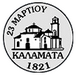 